Ivars foreldre, Jenny og Leopold Bermanns bryllup 7. november 1937. Jennys søster Kathe er brudepike.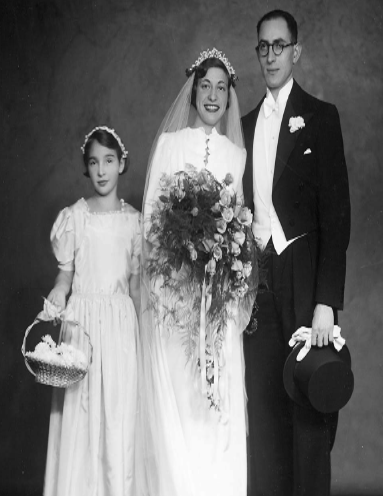 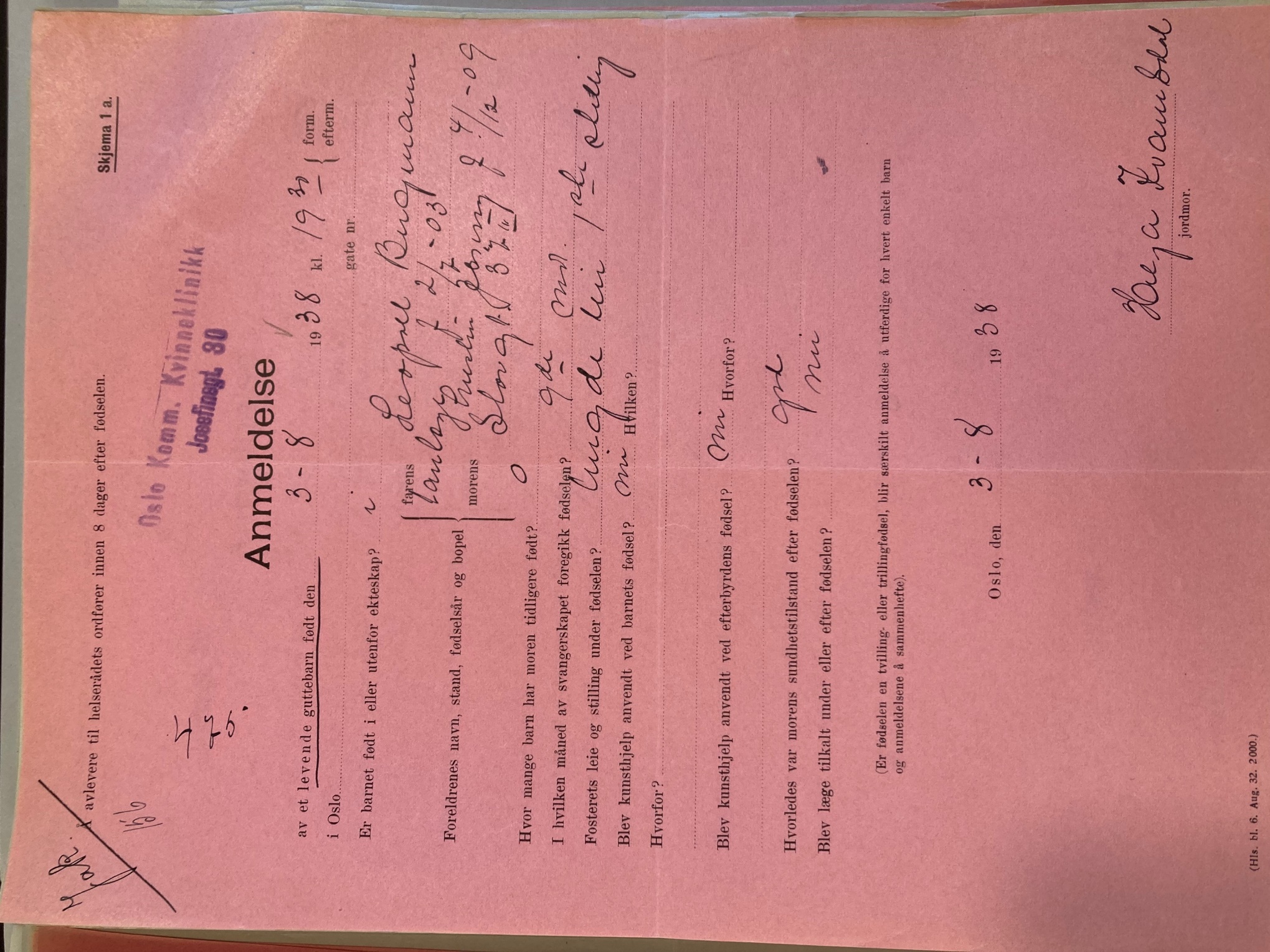 Fødselsmelding fra Oslo kommunes kvinneklinikk. Her står det at Leopold og Jenny har fått et guttebarn. På den første linja kan dere lese når barnet ble født. Til notatlapp 1Se på fotografiet og dokumentet som har overskriften «Anmeldelse». Noter på notatlappen svaret på disse spørsmålene:Hva skjedde i 1937 og 1938? Hvordan tror dere familien Bermann hadde det i disse årene?Hvor bodde de? Plasser notatlappen på kartet. Ivar på besøk på landet sommeren 1939. Fra venstre: moren Jenny, Ivar, bestefar Elias Lasnik, tante Anna, tante Kathe og bestemor Dora 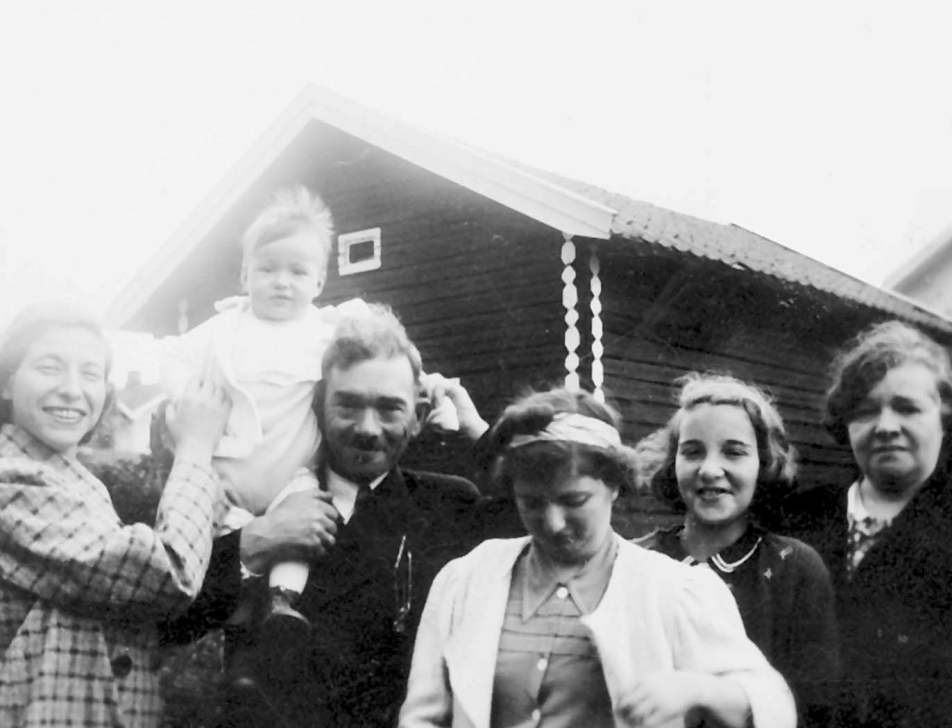 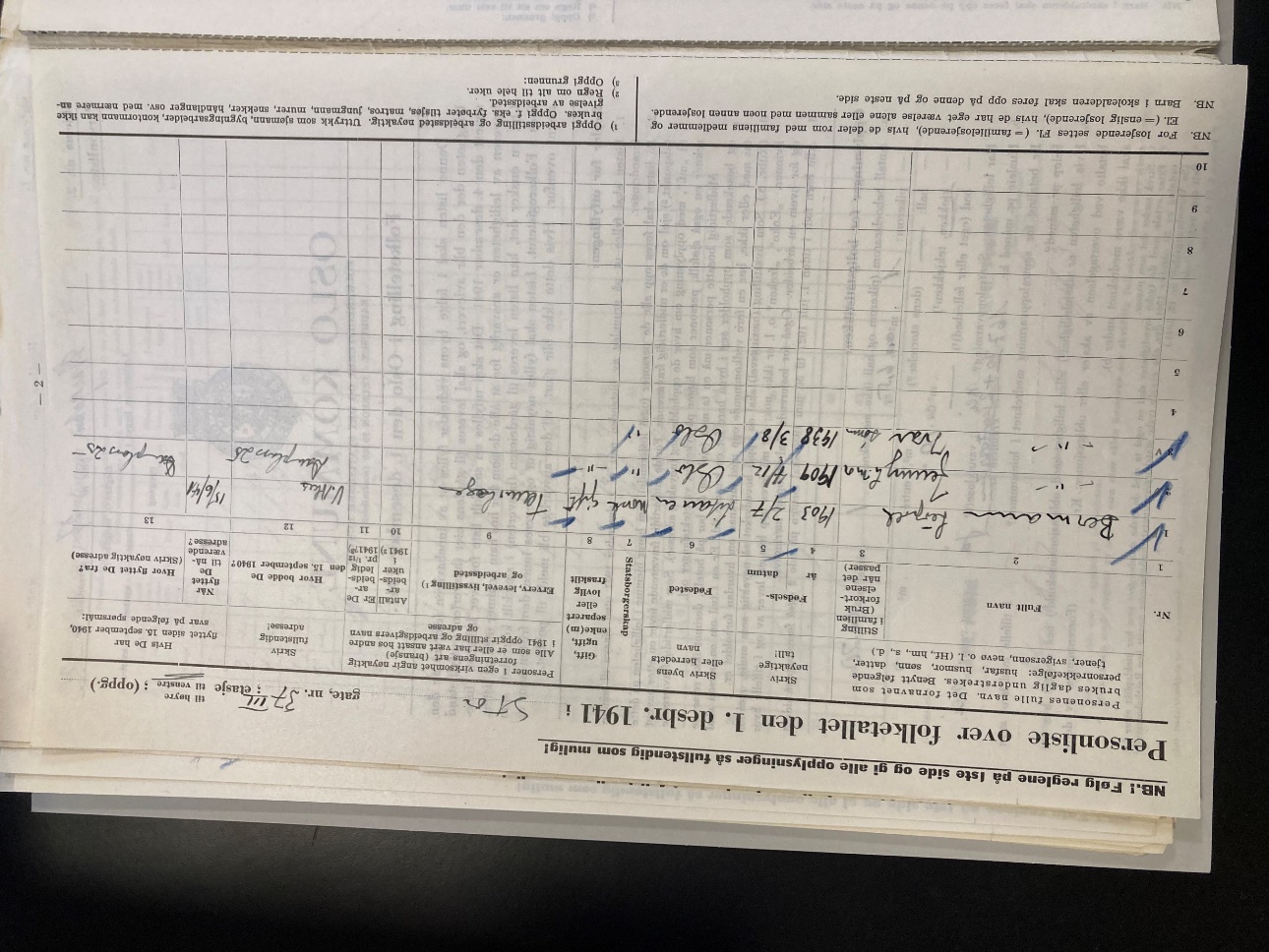 Dette skjemaet viser hvor familien Bermann bodde i 1941. Adressen er Damplassen 25 i Oslo. Dette skjemaet viser hvor familien Bermann bodde i 1941. Adressen er Damplassen 25 i Oslo. 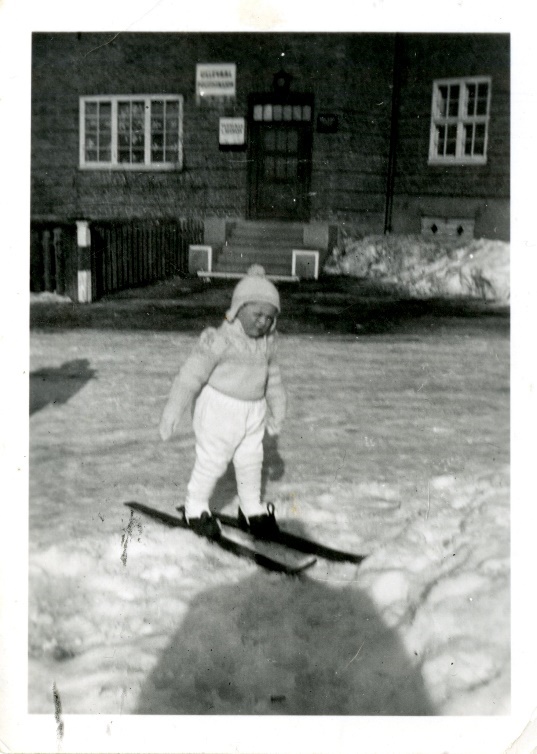 Fotografiet er tatt i mars 1941 og viser Ivar på ski på Damplassen. Fotografiet er tatt i mars 1941 og viser Ivar på ski på Damplassen. I 1942 fikk jøder i Norge beskjed om å melde seg hos politiet. ID-kortet deres ble stemplet med en rød J og de måtte fylle ut et spørreskjema slik som det dere ser her.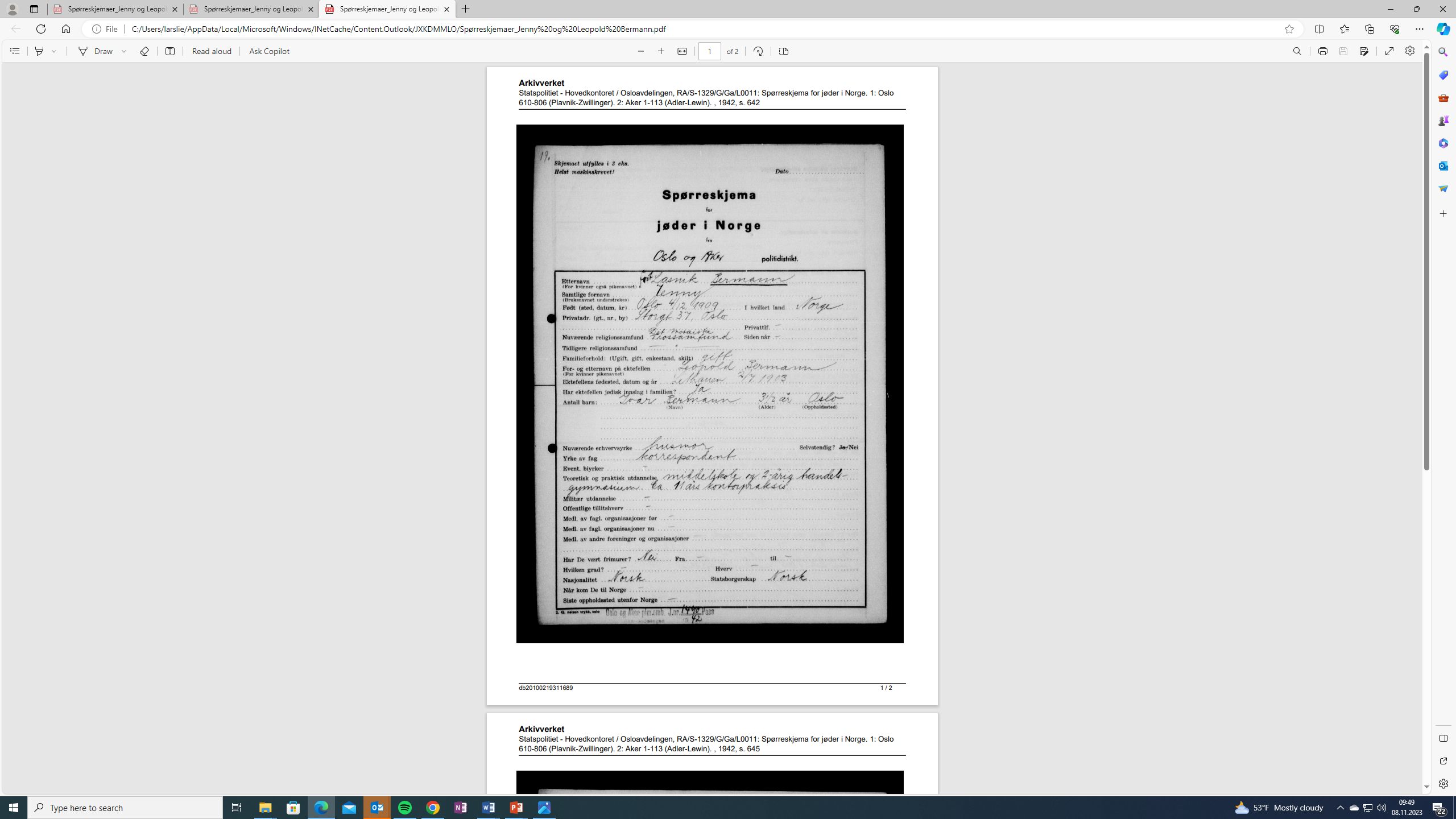 I 1942 fikk jøder i Norge beskjed om å melde seg hos politiet. ID-kortet deres ble stemplet med en rød J og de måtte fylle ut et spørreskjema slik som det dere ser her.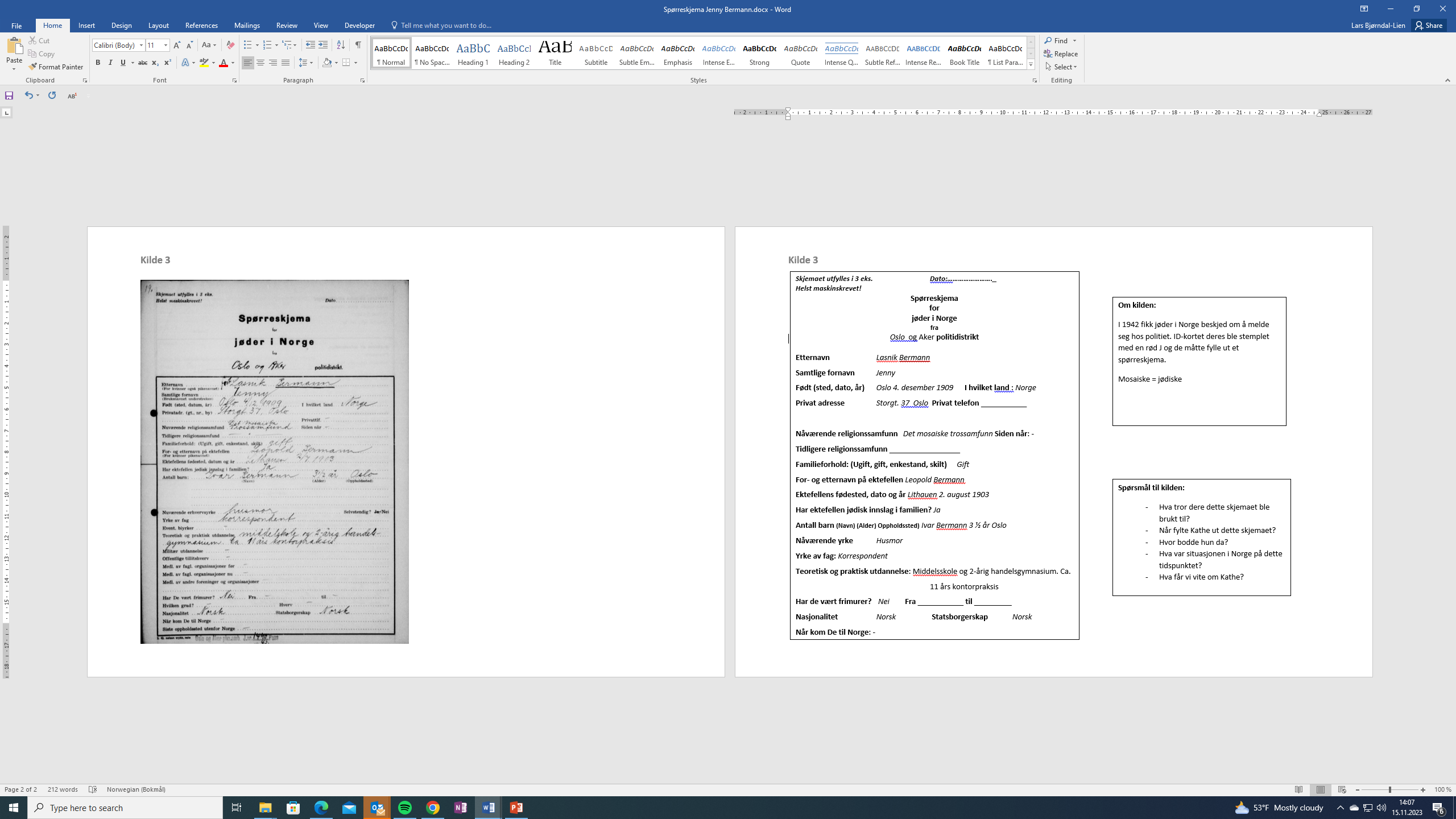 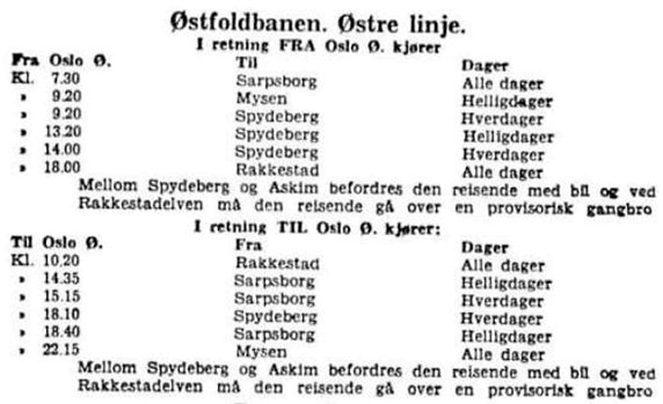 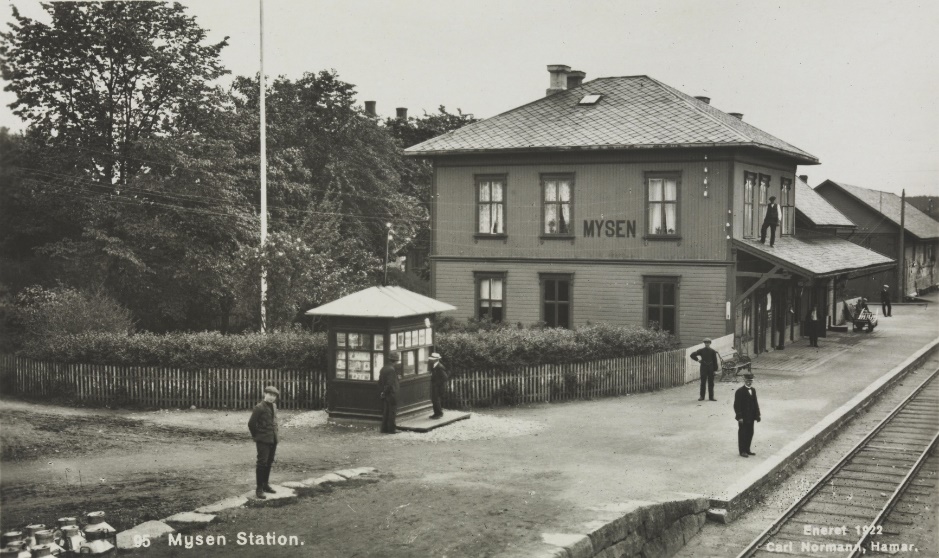 Mysen stasjon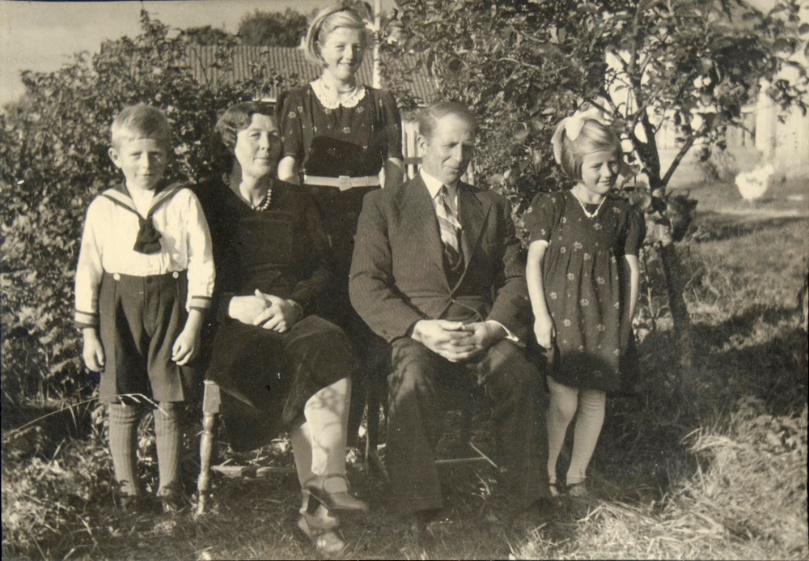 Her ser vi gutten Iver Skogstad sammen med familien på Skogstad gård utenfor Mysen. På gården skjulte de folk som skulle flykte til Sverige. I 1942 var det farlig og forbudt å hjelpe flyktninger. Hans Christen Mamen var en av dem som hjalp flyktninger over grensen til Sverige. 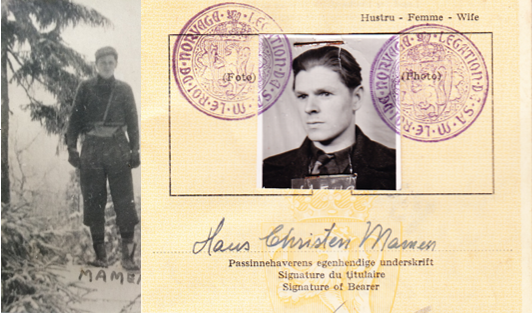 Her ser dere en rapport skrevet av den som avhørte Jenny Bermann da hun og Ivar var kommet til Kjesäter i Sverige. l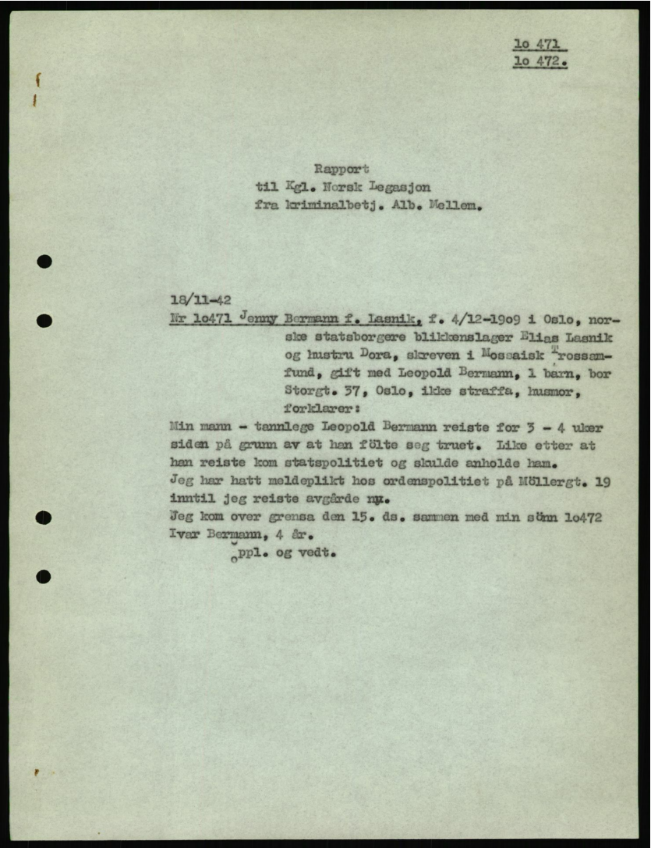 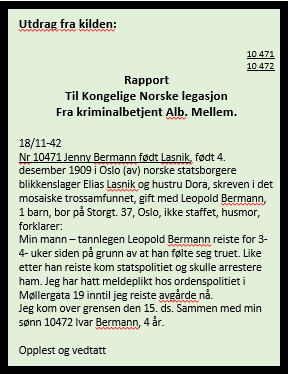 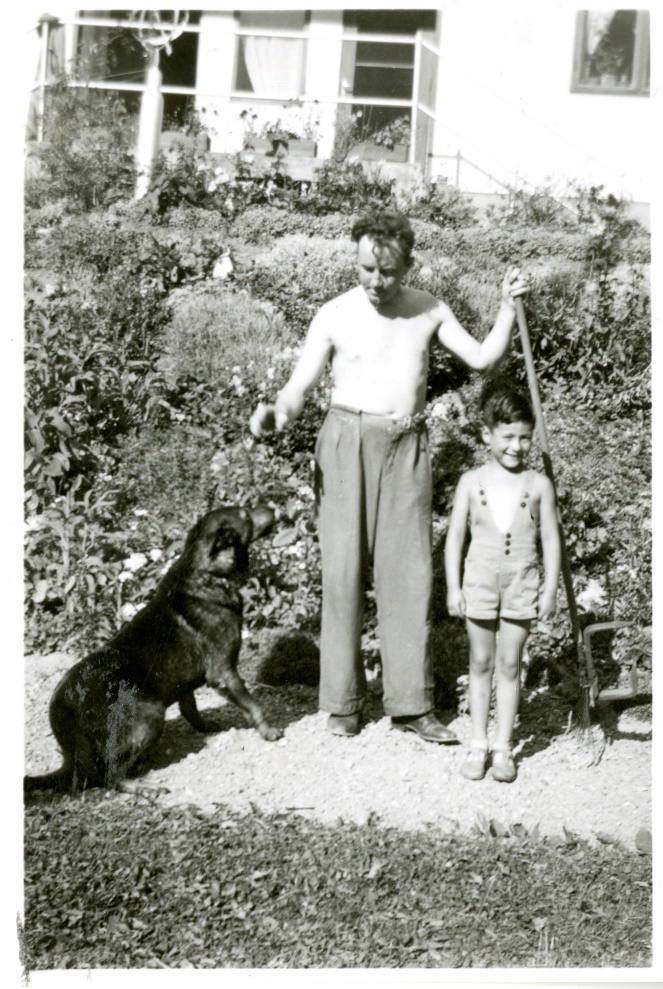 I Sverige bodde familien Bermann lenge på et sted som het Kolsva. Her ser vi Ivar med en av naboene til familien i denne lille byen.  I Sverige bodde familien Bermann lenge på et sted som het Kolsva. Her ser vi Ivar med en av naboene til familien i denne lille byen.  I Sverige bodde familien Bermann lenge på et sted som het Kolsva. Her ser vi Ivar med en av naboene til familien i denne lille byen.  Kolsva i Sverige. Bildet er tatt etter krigen. Kilde: Digitaltmuseum.se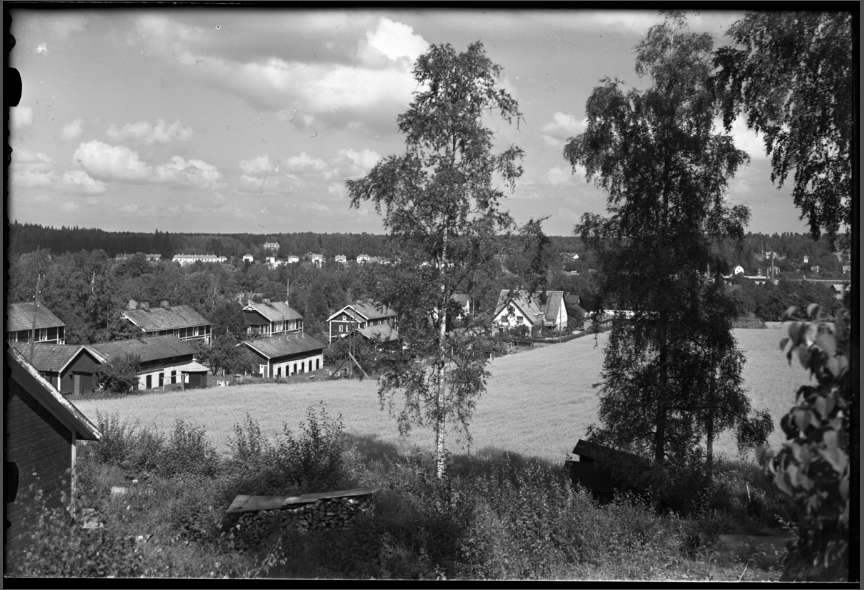 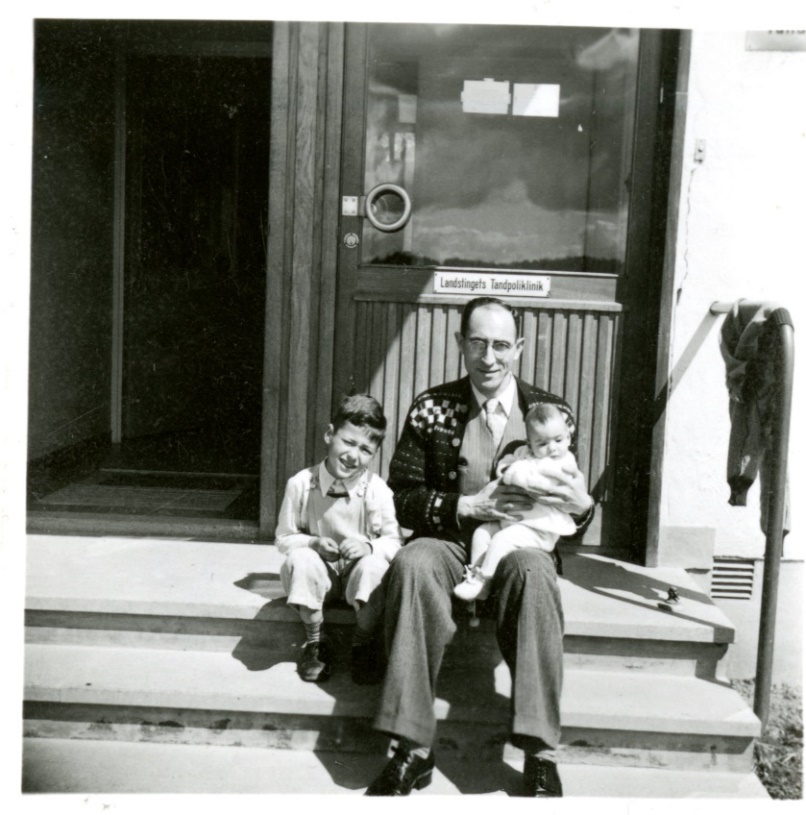 Her ser vi et bilde tatt i Kolsva i juni 1945. Det viser Ivar, faren Leopold og lillesøsteren. Her ser vi et bilde tatt i Kolsva i juni 1945. Det viser Ivar, faren Leopold og lillesøsteren. Her ser vi et bilde tatt i Kolsva i juni 1945. Det viser Ivar, faren Leopold og lillesøsteren. 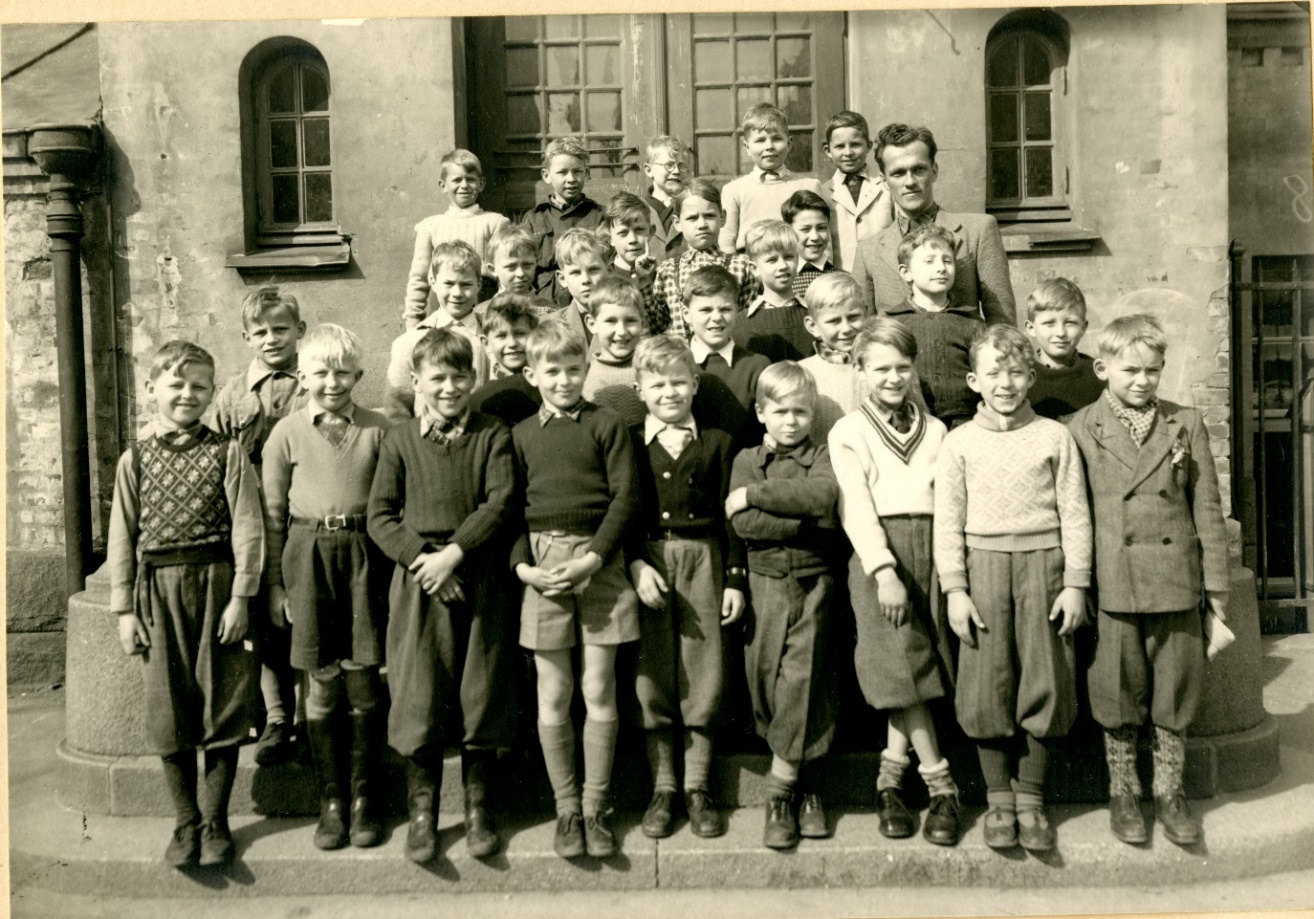  Klassebilde fra Majorstuen skole i Oslo. Ivar står rett til venstre for læreren i en stripet genser.  Klassebilde fra Majorstuen skole i Oslo. Ivar står rett til venstre for læreren i en stripet genser.  Klassebilde fra Majorstuen skole i Oslo. Ivar står rett til venstre for læreren i en stripet genser. Notatlapp 88. mai 1945 ble Norge frigjort. Noter på lappen deres svar på spørsmålet:Hvordan tror dere det var for Ivar å komme tilbake til Norge etter krigen?Fest notatlappen på kartet. 